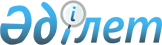 О внесении изменений в решение районного маслихата от 25 декабря 2013 года № 17/119 "О районном бюджете на 2014-2016 годы"Решение Тупкараганского районного маслихата Мангистауской области от 09 июня 2014 года № 22/156.Зарегистрировано Департаментом юстиции Мангистауской области 26 июня 2014 года № 2457

      Примечание РЦПИ.

      В тексте документа сохранена пунктуация и орфография оригинала.      В соответствии c Бюджетным кодексом Республики Казахстан от 4 декабря 2008 года, Законом Республики Казахстан от 23 января 2001 года «О местном государственном управлении и самоуправлении в Республике Казахстан», районный маслихат РЕШИЛ:



      1. Внести в решение районного маслихата от 25 декабря 2013 года  № 17/119 «О районном бюджете на 2014-2016 годы» (зарегистрировано в Реестре государственной регистрации нормативных правовых актов за № 2331, опубликовано в информационно-правовой системе «Әділет» от 15 января 2014 года) следующие изменения:



      Утвердить районный бюджет на 2014-2016 годы согласно приложению, в том числе на 2014 год в следующих объемах:



      1) доходы – 5 227 169 тысяч тенге, в том числе:

      налоговые поступления – 4 187 329 тысяч тенге;

      неналоговые поступления – 8 220 тысяч тенге;

      поступление от продажи основного капитала – 59 838 тысяч тенге;

      поступление трансфертов – 971 782 тысяч тенге;



      2) затраты – 5 314 141 тысяч тенге;



      3) чистое бюджетное кредитование – 35 646 тысяч тенге, в том числе:

      бюджетные кредиты – 39 100 тысяч тенге;

      погашение бюджетных кредитов – 3 454 тысяч тенге;



      4) сальдо по операциям с финансовыми активами – 0 тенге, в том числе:

      приобретение финансовых активов – 0 тенге;

      поступление от продажи финансовых активов государства – 0 тенге;



      5) дефицит (профицит) бюджета – 122 618 тысяч тенге;



      6) финансирование дифицита (использование профицита) бюджета – 122 618 тысяч тенге, том числе: 

      поступление займов – 38 892 тенге;

      погашение займов – 3 454 тенге;

      используемые остатки бюджетных средств – 87 180 тысяч тенге.



      2. Настоящее решение вступает в силу со дня государственной регистрации в органах юстиции и вводится в действие по истечении десяти календарных дней после дня его первого официального опубликования.

 

       Председатель сессии:                    А.Беришбаева      Секретарь районного

      маслихата:                              А.Досанова

 

       «СОГЛАСОВАНО»

      Руководитель государственного 

      учреждения «Тупкараганский

      районный отдел экономики и

      финансов»

      Ж.Толеген

      9 июня 2014 года

ПРИЛОЖЕНИЕ

к решению районного маслихата

№ 22/156 от 9 июня 2014 года

 

  Районный бюджет на 2014 год

 
					© 2012. РГП на ПХВ «Институт законодательства и правовой информации Республики Казахстан» Министерства юстиции Республики Казахстан
				КатегорияКлассПод-

классНаименованиеСумма, тыс. тенге1. ДОХОДЫ
5 227 1691Налоговые поступления4 187 3291Подоходный налог73 5122Индивидуальный подоходный налог73 5123Социальный налог92 8591Социальный налог92 8594Hалоги на собственность3 906 2911Hалоги на имущество3 821 5903Земельный налог55 0114Hалог на транспортные средства29 4345Единый земельный налог2565Внутренние налоги на товары, работы и услуги110 6172Акцизы5 6713Поступления за использование природных и других ресурсов96 5184Сборы за ведение предпринимательской и профессиональной деятельности8 4287Прочие налоги951Прочие налоги958Обязательные платежи, взимаемые за совершение юридически значимых действий и (или) выдачу документов уполномоченными на то государственными органами или должностными лицами3 9561Государственная пошлина3 9562Неналоговые поступления8 2201Доходы от государственной собственности5 7731Поступления части чистого дохода государственных предприятий3465Доходы от аренды имущества, находящегося в государственной собственности5 4197Вознаграждения по кредитам, выданным из государственного бюджета82Поступления от реализации товаров (работ, услуг) государственными учреждениями, финансируемыми из государственного бюджета201Поступления от реализации товаров (работ, услуг) государственными учреждениями, финансируемыми из государственного бюджета204Штрафы, пени, санкции, взыскания, налагаемые государственными учреждениями, финансируемыми из государственного бюджета, а также содержащимися и финансируемыми из бюджета (сметы расходов) Национального Банка Республики Казахстан 1 0821Штрафы, пени, санкции, взыскания, налагаемые государственными учреждениями, финансируемыми из государственного бюджета, а также содержащимися и финансируемыми из бюджета (сметы расходов) Национального Банка Республики Казахстан, за исключением поступлений от организаций нефтяного сектора 1 0826Прочие неналоговые поступления1 3451Прочие неналоговые поступления1 3453Поступления от продажи основного капитала59 8381Продажа государственного имущества, закрепленного за государственными учреждениями1021Поступления от продажи имущества, закрепленного за государственными учреждениями, финансируемыми из местного бюджета1023Продажа земли и нематериальных активов59 7361Продажа земли59 7364Поступления трансфертов 971 7822Трансферты из вышестоящих органов государственного управления971 7822Трансферты из областного бюджета971 782Функ-

цио-

наль-

ная груп-

паАдми-

нис-

тратор бюджетных программПро-

грам-

маНаименованиеСумма, тыс. тенге2. ЗАТРАТЫ
5 314 1411Государственные услуги общего характера418 059112Аппарат маслихата района (города областного значения)21 665001Услуги по обеспечению деятельности маслихата района (города областного значения)17 955003Капитальные расходы государственного органа3 710122Аппарат акима района (города областного значения)143 027001Услуги по обеспечению деятельности акима района (города областного значения)132 455003Капитальные расходы государственного органа9 820009Капитальные расходы подведомственных государственных учреждений и организаций752123Аппарат акима города Форт-Шевченко14 358001Услуги по обеспечению деятельности акима города Форт-Шевченко 12 000022Капитальные расходы государственного органа840024Создание информационных систем1 518123Аппарат акима села Акшукур13 849001Услуги по обеспечению деятельности акима села Акшукур13 849123Аппарат акима cела Баутино 13 914001Услуги по обеспечению деятельности акима села Баутино13 914022Капитальные расходы государственного органа123Аппарат акима села Кызылозен 14 252001Услуги по обеспечению деятельности акима села Кызылозен13 633032Капитальные расходы подведомственных государственных учреждений и организаций619123Аппарат акима села Таушык18 577001Услуги по обеспечению деятельности акима села Таушык15 817032Капитальные расходы подведомственных государственных учреждений и организаций2 760123Аппарат акима села Сайын Шапагатова12 549001Услуги по обеспечению деятельности акима села Сайын Шапагатова12 549459Отдел экономики и финансов района (города областного значения)28 626003Проведение оценки в целях налогообложения264011Учет, хранение, оценка и реализация имущества, поступившего в коммунальную собственность3 467001Услуги по реализации государственной политики в области формирования и развития экономической политики, государственного планирования, исполнения бюджета и управления коммунальной собственностью района (города областного значения)24 895466Отдел архитектуры, градостроительства и строительства района (города областного значения)137 242040Развитие объектов государственных органов137 2422Оборона7 067122Аппарат акима района (города областного значения)7 067005Мероприятия в рамках исполнения всеобщей воинской обязанности7 0674Образование2 397 657123Аппарат акима села Сайын Шапагатова33 263004Обеспечение деятельности организаций дошкольного воспитания и обучения53041Реализация государственного образовательного заказа в дошкольных организациях образования33 210123Аппарат акима села Акшукур92 261004Обеспечение деятельности организаций дошкольного воспитания и обучения41 059041Реализация государственного образовательного заказа в дошкольных организациях образования51 202123Аппарат акима села Баутино 78 427004Обеспечение деятельности организаций дошкольного воспитания и обучения45 417041Реализация государственного образовательного заказа в дошкольных организациях образования33 010123Аппарат акима села Таушык37 633004Обеспечение деятельности организаций дошкольного воспитания и обучения37 633464Отдел образования района (города областного значения)132 729009Обеспечение деятельности организаций дошкольного воспитания и обучения86 371040Реализация государственного образовательного заказа в дошкольных организациях образования46 358123Аппарат акима села Баутино 4 200005Организация бесплатного подвоза учащихся до школы и обратно в сельской местности4 200123Аппарат акима села Сайын Шапагатова5 711005Организация бесплатного подвоза учащихся до школы и обратно в сельской местности5 711464Отдел образования района (города областного значения)1 284 031003Общеобразовательное обучение1 099 620006Дополнительное образование для детей80 358001Услуги по реализации государственной политики на местном уровне в области образования 17 515005Приобретение и доставка учебников и учебно-методических комплексов для государственных учреждений образования района (города областного значения)22 795007Проведение школьных олимпиад, внешкольных мероприятий районного (городского) масштаба1 328012Капитальные расходы государственного органа4 476015Ежемесячные выплаты денежных средств опекунам (попечителям) на содержание ребенка-сироты (детей-сирот), и ребенка (детей), оставшегося без попечения родителей3 857067Капитальные расходы подведомственных государственных учреждений и организаций54 082466Отдел архитектуры, градостроительства и строительства района (города областного значения)729 402037Строительство и реконструкция объектов образования729 4026Социальная помощь и социальное обеспечение154 447123Аппарат акима села Акшукур2 105003Оказание социальной помощи нуждающимся гражданам на дому2 105123Аппарат акима села Сайын Шапагатова898003Оказание социальной помощи нуждающимся гражданам на дому898123Аппарат акима села Баутино 3 557003Оказание социальной помощи нуждающимся гражданам на дому3 557123Аппарат акима села Кызылозен 793003Оказание социальной помощи нуждающимся гражданам на дому793123Аппарат акима села Таушык762003Оказание социальной помощи нуждающимся гражданам на дому762451Отдел занятости и социальных программ района (города областного значения)146 238002Программа занятости15 337004Оказание социальной помощи на приобретение топлива специалистам здравоохранения, образования, социального обеспечения, культуры, спорта и ветеринарии в сельской местности в соответствии с законодательством Республики Казахстан7 380005Государственная адресная социальная помощь6 042006Оказание жилищной помощи 1 050007Социальная помощь отдельным категориям нуждающихся граждан по решениям местных представительных органов88 796010Материальное обеспечение детей-инвалидов, воспитывающихся и обучающихся на дому888014Оказание социальной помощи нуждающимся гражданам на дому1 298016Государственные пособия на детей до 18 лет1 534017Обеспечение нуждающихся инвалидов обязательными гигиеническими средствами и предоставление услуг специалистами жестового языка, индивидуальными помощниками в соответствии с индивидуальной программой реабилитации инвалида1 761001Услуги по реализации государственной политики на местном уровне в области обеспечения занятости и реализации социальных программ для населения17 129011Оплата услуг по зачислению, выплате и доставке пособий и других социальных выплат677021Капитальные расходы государственного органа4 346458Отдел жилищно-коммунального хозяйства, пассажирского транспорта и автомобильных дорог района (города областного значения)94050Реализация Плана мероприятии по обеспечению прав и улучшению качества жизни инвалидов947Жилищно-коммунальное хозяйство1 528 613123Аппарат акима села Акшукур2 695027Ремонт и благоустройство объектов в рамках развития сельских населенных пунктов по Дорожной карте " Занятость- 2020"2 695458Отдел жилищно-коммунального хозяйства, пассажирского транспорта и автомобильных дорог района (города областного значения)54003Организация сохранения государственного жилищного фонда54464Отдел образования района (города областного значения)609026Ремонт объектов в рамках развития городов и сельских населенных пунктов по Дорожной карте "Занятость- 2020"609466Отдел архитектуры, градостроительства и строительства района (города областного значения)710 701003Проектирование, строительство и (или) приобретение жилья коммунального жилищного фонда 178 807004Проектирование, развитие, обустройство и (или) приобретение инженерно-коммуникационной инфраструктуры 531 894458Отдел жилищно-коммунального хозяйства, пассажирского транспорта и автомобильных дорог района (города областного значения)10 600012Функционирование системы водоснабжения и водоотведения10 600466Отдел архитектуры, градостроительства и строительства района (города областного значения)496 336005Развитие коммунального хозяйства18 000006Развитие системы водоснабжения и водоотведения 14 360058Развитие системы водоснабжения и водоотведения в сельских населенных пунктах463 976123Аппарат акима города Форт-Шевченко20 654009Обеспечение санитарии населенных пунктов1 174011Благоустройство и озеленение населенных пунктов19 480123Аппарат акима села Акшукур48 027008Освещение улиц населенных пунктов30 308009Обеспечение санитарии населенных пунктов14 031011Благоустройство и озеленение населенных пунктов3 688123Аппарат акима села Баутино 6 010009Обеспечение санитарии населенных пунктов2 611011Благоустройство и озеленение населенных пунктов3 399123Аппарат акима села Кызылозен 1 323011Благоустройство и озеленение населенных пунктов1 323123Аппарат акима села Сайын Шапагатова38 561008Освещение улиц населенных пунктов29 673009Обеспечение санитарии населенных пунктов7 371011Благоустройство и озеленение населенных пунктов1 517123Аппарат акима села Таушык4 113009Обеспечение санитарии населенных пунктов3 113011Благоустройство и озеленение населенных пунктов1 000458Отдел жилищно-коммунального хозяйства, пассажирского транспорта и автомобильных дорог района (города областного значения)188 930015Освещение улиц в населенных пунктах86 649016Обеспечение санитарии населенных пунктов37 482018Благоустройство и озеленение населенных пунктов64 7998Культура, спорт, туризм и информационное пространство260 418123Аппарат акима села Акшукур14 163006Поддержка культурно-досуговой работы на местном уровне14 163123Аппарат акима села Кызылозен 9 394006Поддержка культурно-досуговой работы на местном уровне9 394123Аппарат акима села Таушык8 152006Поддержка культурно-досуговой работы на местном уровне8 152466Отдел архитектуры, градостроительства и строительства района (города областного значения)81 823011Развитие объектов культуры64 828008Развитие объектов спорта и туризма16 995478Отдел внутренней политики,культуры и развития языков района (города областного значения)43 103009Поддержка культурно-досуговой работы43 103465Отдел физической культуры и спорта района (города областного значения)36 548005Развитие массового спорта и национальных видов спорта 28 998006Проведение спортивных соревнований на районном (города областного значения) уровне3 902007Подготовка и участие членов сборных команд района (города областного значения) по различным видам спорта на областных спортивных соревнованиях3 648478Отдел внутренней политики,культуры и развития языков района (города областного значения)24 091006Услуги по проведению государственной информационной политики через телерадиовещание3 243007Функционирование районных (городских) библиотек20 848465Отдел физической культуры и спорта района (города областного значения)14 219001Услуги по реализации государственной политики на местном уровне в сфере физической культуры и спорта 11 220004Капитальные расходы государственного органа2 999478Отдел внутренней политики, культуры и развития языков района (города областного значения)28 925001Услуги по реализаций государственной политики на местном уровне в области информаций, укрепление государственности и формирования социального оптимизма граждан, развития языков и культуры15 800003Капитальные расходы государственного органа270004Реализация мероприятий в сфере молодежной политики12 300032Капитальные расходы подведомственных государственных учреждений и организаций55510Сельское, водное, лесное, рыбное хозяйство, особо охраняемые природные территории, охрана окружающей среды и животного мира, земельные отношения56 298459Отдел экономики и финансов района (города областного значения)9 013099Реализация мер по оказанию социальной поддержки специалистов9 013474Отдел сельского хозяйства и ветеринарии района (города областного значения)16 109001Услуги по реализации государственной политики на местном уровне в сфере сельского хозяйства и ветеринарии 11 109007Организация отлова и уничтожение бродячих собак и кошек5 000463Отдел земельных отношений района (города областного значения)10 748001Услуги по реализации государственной политики в области регулирования земельных отношений на территории района (города областного значения)10 578007Капитальные расходы государственного органа170474Отдел сельского хозяйства и ветеринарии района (города областного значения)20 428013Проведение противоэпизоотических мероприятий20 42811Промышленность, архитектурная, градостроительная и строительная деятельность12 059466Отдел архитектуры, градостроительства и строительства района (города областного значения)12 059001Услуги по реализации государственной политики в области строительства, улучшения архитектурного облика городов, районов и населенных пунктов области и обеспечению рационального и эффективного градостроительного освоения территории района (города областного значения)12 05912Транспорт и коммуникации29 690458Отдел жилищно-коммунального хозяйства, пассажирского транспорта и автомобильных дорог района (города областного значения)29 690022Развитие транспортной инфраструктуры15 640023Обеспечение функционирования автомобильных дорог14 05013Прочие154 553469Отдел предпринимательства района (города областного значения)10 617001Услуги по реализации государственной политики на местном уровне в области развития предпринимательства и промышленности 10 617123Аппарат акима села Кызылозен 4 072040Реализация мер по содействию экономическому развитию регионов в рамках Программы «Развитие регионов» 4 072123Аппарат акима села Таушык31 000040Реализация мер по содействию экономическому развитию регионов в рамках Программы «Развитие регионов» 31 000458Отдел жилищно-коммунального хозяйства, пассажирского транспорта и автомобильных дорог района (города областного значения)99 858001Услуги по реализации государственной политики на местном уровне в области жилищно-коммунального хозяйства, пассажирского транспорта и автомобильных дорог 26 521013Капитальные расходы государственного органа3 685065Формирование или увеличение уставного капитала юридических лиц15 000067Капитальные расходы подведомственных государственных учреждений и организаций54 652459Отдел экономики и финансов района (города областного значения)4 006012Резерв местного исполнительного органа района (города областного значения) 4 006464Отдел образования района (города областного значения)5 000041Реализация мер по содействию экономическому развитию регионов в рамках Программы «Развитие регионов» 5 00014Обслуживание долга8459Отдел экономики и финансов района (города областного значения)8021Обслуживание долга местных исполнительных органов по выплате вознаграждений и иных платежей по займам из областного бюджета815Трансферты295 272459Отдел экономики и финансов района (города областного значения)295 272006Возврат неиспользованных (недоиспользованных) целевых трансфертов7 110007Бюджетные изъятия288 1623. ЧИСТОЕ БЮДЖЕТНОЕ КРЕДИТОВАНИЕ35 646Бюджетные кредиты39 10010Сельское, водное, лесное, рыбное хозяйство, особо охраняемые природные территории, охрана окружающей среды и животного мира, земельные отношения39 100459Отдел экономики и финансов района (города областного значения)39 100018Бюджетные кредиты для реализации мер социальной поддержки специалистов39 1005Погашение бюджетных кредитов3 45401Погашение бюджетных кредитов3 4541Погашение бюджетных кредитов, выданных из государственного бюджета3 4544. САЛЬДО ПО ОПЕРАЦИЯМ С ФИНАНСОВЫМИ АКТИВАМИ0Приобретение финансовых активов0Поступления от продажи финансовых активов государства05. ДЕФИЦИТ (ПРОФИЦИТ) БЮДЖЕТА-122 6186. ФИНАНСИРОВАНИЕ ДЕФИЦИТА (ИСПОЛЬЗОВАНИЕ ПРОФИЦИТА) БЮДЖЕТА122 6187Поступления займов38 89201Внутренние государственные займы38 8922Договоры займа38 89216Погашение займов3 454459Отдел экономики и финансов района (города областного значения)3 454005Погашение долга местного исполнительного органа перед вышестоящим бюджетом3 4548Используемые остатки бюджетных средств87 18001Остатки бюджетных средств87 1801Cвободные остатки бюджетных средств87 180